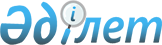 О признании утратившим силу решение Созакского районного маслихата от 28 июня 2019 года № 251 "О повышении базовых ставок земельного налога и ставок единого земельного налога на не используемые земли сельскохозяйственного назначения"Решение Созакского районного маслихата Туркестанской области от 2 сентября 2020 года № 351. Зарегистрировано Департаментом юстиции Туркестанской области 3 сентября 2020 года № 5772
      В соответствии с пунктом 5 статьи 7 Закона Республики Казахстан от 23 января 2001 года "О местном государственном управлении и самоуправлении в Республике Казахстан", статьей 27 Закона Республики Казахстан от 6 апреля 2016 года "О правовых актах", Созакский районный маслихат РЕШИЛ:
      1. Признать утратившим силу решение Созакского районного маслихата от 28 июня 2019 года № 251 "О повышении базовых ставок земельного налога и ставок единого земельного налога на не используемые земли сельскохозяйственного назначения" (зарегистрированного в Реестре государственной регистрации нормативных правовых актов за № 5121, опубликовано 19 июля 2019 года в эталонном контрольном банке нормативных правовых актов Республики Казахстан в электронном виде).
      2. Государственному учреждению "Аппарат Созакского районного маслихата" в порядке, установленном законодательством Республики Казахстан, обеспечить:
      1) государственную регистрацию настоящего решения в Республиканском государственном учреждении "Департамент юстиции Туркестанской области Министерства юстиции Республики Казахстан";
      2) размещение настоящего решения на интернет-ресурсе Созакского районного маслихата после его официального опубликования.
      3. Настоящее решение вводится в действие по истечении десяти календарных дней после дня его первого официального опубликования.
					© 2012. РГП на ПХВ «Институт законодательства и правовой информации Республики Казахстан» Министерства юстиции Республики Казахстан
				
      Председатель сессии

      районного маслихата

І. Омар

      Секретарь районного маслихата

Б. Байғараев
